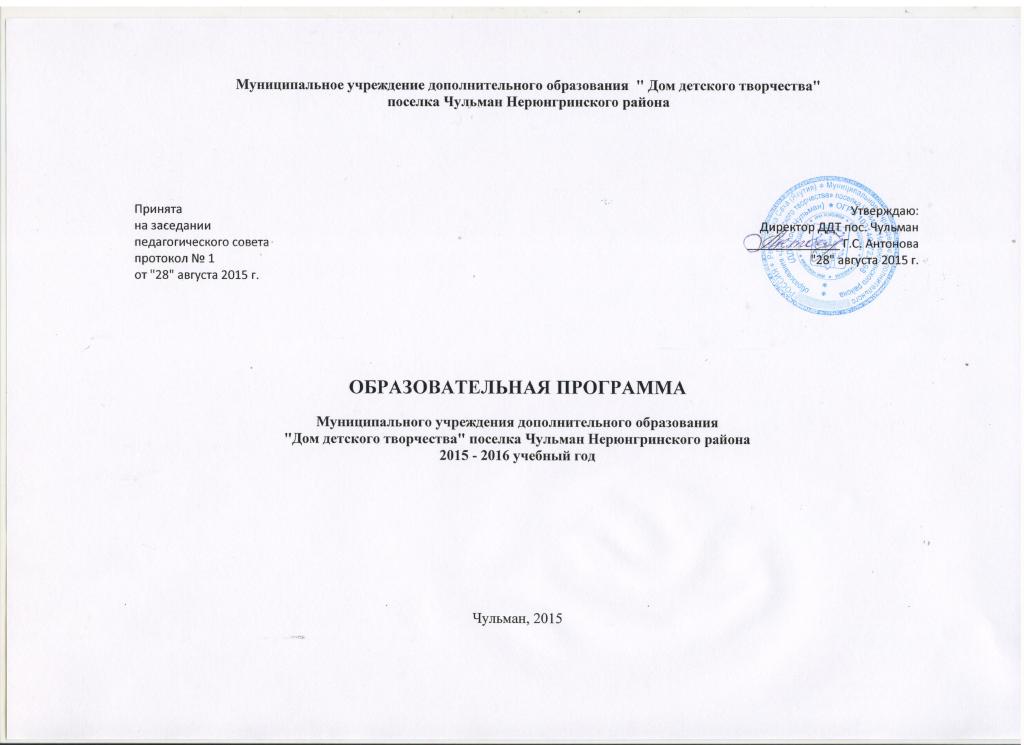 СОДЕРЖАНИЕИНФОРМАЦИОННАЯ СПРАВКА. АНАЛИЗ ОБРАЗОВАТЕЛЬНОГО ПРОСТРАНСТВА.АНАЛИТИЧЕСКОЕ ОБОСНОВАНИЕ  ОБРАЗОВАТЕЛЬНОЙ  ПРОГРАММЫ. ЦЕЛЬ И ОСНОВНЫЕ ЗАДАЧИ НА 2015-2016 УЧЕБНЫЙ ГОД.5.    СОДЕРЖАНИЕ И ОРГАНИЗАЦИЯ ОБРАЗОВАТЕЛЬНОГО ПРОЦЕССА.6.    РЕЖИМ ОБРАЗОВАТЕЛЬНОГО ПРОЦЕССА7.    УЧЕБНЫЙ ПЛАН НА 2015 - 2016 УЧЕБНЫЙ ГОД8.    ОБЕСПЕЧЕНИЕ ОБРАЗОВАТЕЛЬНОГО ПРОЦЕССА   8.1 Кадровое обеспечение. 8.2.Программно-методическое обеспечение. Качественная характеристика образовательных программ.   8.3. Материально-техническое обеспечение.   9.   ИННОВАЦИОННАЯ ДЕЯТЕЛЬНОСТЬ УЧРЕЖДЕНИЯ.10.   МЕТОДИЧЕСКАЯ ДЕЯТЕЛЬНОСТЬ УЧРЕЖДЕНИЯ.11.   ПЕРЕЧЕНЬ ПРОГРАММНОГО ОБЕСПЕЧЕНИЯ12.   КОНЦЕПЦИЯ УПРАВЛЕНИЯ ОБРАЗОВАТЕЛЬНЫМ ПРОЦЕССОМ              Муниципальное задание.              Мониторинг деятельности.               План внутреннего контроля.ИНФОРМАЦИОННАЯ СПРАВКАПолное наименование учреждения: Муниципальное учреждение дополнительного образования  " Дом детского творчества"  поселка Чульман Нерюнгринского районаТип образовательной организации: организация дополнительного образованияЛицензия:  Серия СЯ № 000225 от 28 апреля 2010года.Юридический адрес: 678981, Российская Федерация, Республика Саха (Якутия), Нерюнгринский район, пос. Чульман, ул. Свердлова, Фактический адрес: 678981, Российская Федерация, Республика Саха (Якутия), Нерюнгринский район, пос. Чульман, ул. Свердлова, Учредители:  муниципальное образование «Нерюнгринский район», от имени которого функции и полномочия осуществляет орган местного самоуправления – Нерюнгринская районная администрация, именуемая в дальнейшем «Учредитель».	    Учреждение входит в единую систему муниципальных образовательных учреждений Нерюнгринского района. По вопросам, отнесенным в соответствии с законодательством к полномочиям органов местного самоуправления муниципального образования «Нерюнгринский район» в сфере образования, подведомственно и подконтрольно Муниципальному казенному учреждению Управление образования Нерюнгринского района.          Функции и полномочия Учредителя в части финансирования деятельности Учреждения, координации и регулирования деятельности Учреждения осуществляет Муниципальное казенное учреждение Управление образования Нерюнгринского района в пределах предоставленных ему полномочий, именуемое в дальнейшем «Орган управления образованием», являющийся главным распорядителем бюджетных средств в сфере образования.          Местонахождения Органа управления образованием: 678967, Российская Федерация, Республика Саха (Якутия), город Нерюнгри, проспект Мира, дом 7, корпус 1; официальный сайт Органа управления образованием в сети «Интернет» (www.nerungri.edu.ru), телефон (41147) 66056.	   В своей деятельности Учреждение руководствуется Конституцией Российской Федерации, Гражданским кодексом Российской Федерации, Бюджетным кодексом Российской Федерации, Налоговым кодексом Российской Федерации, Трудовым кодексом Российской Федерации, Федеральными законами, Указами Президента Российской Федерации, постановлениями и распоряжениями Правительства Российской Федерации, законами Республики Саха (Якутия), постановлениями и распоряжениями Правительства Республики Саха (Якутия), муниципальными правовыми актами органов местного самоуправления Нерюнгринского района, настоящим Уставом и локальными актами Учреждения.АНАЛИЗ ОБРАЗОВАТЕЛЬНОГО ПРОСТРАНСТВАДеятельность учреждения охватывает обучающихся  СОШ №7, 9, ООШ №21, в  образовательный процесс также включены неорганизованные дети старшего дошкольного возраста.В 2015-2016 учебном году в ДДТ пос. Чульман обучается 634 ребенка.В ДДТ организована работа 17 детских объединений ( 60 учебных групп).          В ДДТ реализуются 17 образовательных программ по следующим направлениям:туристско - краеведческое,научное техническое,художественно-эстетическое.   	    ДДТ сотрудничает с образовательными учреждениями п. Чульман и Нерюнгринского района (средние образовательные школы, школа искусств, ДОУ,  ЦРТД и Ю г. Нерюнгри), учреждениями здравоохранения,  общественными организациями( общество охраны природы, общество воинов –афганцев «Боевое братство», совет ветеранов п. Чульман), ГУ "Служба спасения Саха (Якутия), Нерюнгринским музеем историей освоения Южной Якутии им. И.И. Пьянкова, Редакцией газеты "Индустрия Севера", Чульманской поселковой библиотекой, Домом культуры "Юность", предприятиями  и организациями п. Чульман.Принципы социального партнерства:-открытость и сотрудничество;-упор на развитие;-общение и обмен идеями;-вырастание роли внеурочной деятельности;-максимальное разнообразие возможностей.3. АНАЛИТИЧЕСКОЕ ОБОСНОВАНИЕ ПРОГРАММЫ		В дополнительном образовании  познавательная активность личности выходит за рамки собственно образовательной среды в сферу самых разнообразных социальных практик. Становясь членами высоко мотивированных детско-взрослых образовательных сообществ, дети и подростки получают широкий социальный опыт конструктивного взаимодействия и продуктивной деятельности. В этих условиях дополнительное образование осознается не как подготовка к жизни или освоение основ профессии, а становится суть основой непрерывного процесса саморазвития и самосовершенствования человека как субъекта культуры и деятельности. 		Пронизывая уровни дошкольного, общего, профессионального образования, дополнительное образование становится для взрослеющей личности смысловым социокультурным стержнем, ключевой характеристикой которого является познание через творчество, игру, труд и исследовательскую активность. 		Персонализация дополнительного образования усиливает его преимущества по сравнению с другими институтами формального образования посредством актуализации следующих аспектов: участие в вариативных развивающих образовательных программах на основе добровольного выбора детей (семей) в соответствии с их интересами, склонностями и ценностями; возможность выбора режима и темпа освоения образовательных программ, выстраивания индивидуальных образовательных траекторий (что имеет особое значение применительно к одаренным детям, детям с ограниченными возможностями здоровья); право на пробы и ошибки, возможность смены образовательных программ, педагогов  и организаций; неформализованность 	содержания 	образования, 	организации образовательного 	процесса, 	уклада 	организаций 	дополнительного образования; вариативный характер оценки образовательных результатов; тесная связь с практикой, ориентация на создание конкретного персонального продукта и его публичную презентацию; возможность на практике применить полученные знания и навыки; разновозрастный характер объединений; возможность выбрать себе педагога, наставника, тренера. 		Важной отличительной чертой дополнительного образования детей также является открытость, которая проявляется в следующих аспектах: нацеленность на взаимодействие с социально-профессиональными и культурно-досуговыми общностями взрослых и сверстников, занимающихся тем же или близким видом деятельности; возможность для педагогов и учащихся включать в образовательный процесс актуальные явления социокультурной реальности, опыт их проживания и рефлексии; благоприятные условия для генерирования и реализации общественных как детских (подростковых), так и взрослых инициатив и проектов, в том числе развития волонтерства и социального предпринимательства.   Образовательная программа Дома Детского творчества пос. Чульман  на 2015-2016 учебный год разработана с учетом:- государственной образовательной политики: современных требований к дополнительному образованию; -    новых  нормативных документов:Федеральный закон «Об образовании в Российской Федерации» (от 29.12.2012 № 273-ФЗ)Федеральная целевая программа «Развитие дополнительного образования в Российской Федерации до 2020 года»Государственная программа   «Развитие образования республики Саха (Якутия) на 2012-2016 годы», в частности целевой подпрограммой «Дополнительное образование». Приказ Министерства Образования науки РФ от 29 августа 2013 года № 1008 г. Москва ( Об утверждении Порядка организации и осуществления образовательной деятельности по дополнительным общеобразовательным программам)."Концепция развития дополнительного образования детей" от 4 сентября 2014 года № 1726-р.Устав  Учреждения.-  данных проблемно-ориентированного анализа деятельности МОУ ДОД ДДТ п. Чульман  за период 2013-2014г.г.; - анализа изучения запроса родителей  на  дополнительные образовательные услуги.      Исходя из данных проблемно-ориентированного анализа за прошлый учебный год и анализа изучения запроса родителей, сделаны следующие выводы:- достаточно высокий уровень предоставляемых образовательных услуг 98%;- соответствие образовательных услуг  запросам и ожиданиям детей и родителей; - приоритетными позициями  в привлекательности ДДТ для детей и родителей являются профессионализм педагогов, комфортность занятий (90%).	Все это говорит о доступности, разнообразии и востребованности предоставляемых  образовательных услуг нашим Учреждением.4. ЦЕЛЬ И ОСНОВНЫЕ ЗАДАЧИ НА 2015-2016 УЧЕБНЫЙ ГОДОсновной целью образовательной программы  является: - создание организационных, методических условий для обеспечения функционирования и развития МУ ДО ДДТ пос. Чульман, повышения качества, доступности дополнительного образования в интересах обучающихся, их родителей, социальных партнёров и общества в целом через создание единого социокультурного и образовательного пространства. 	Для достижения целей необходимо решить следующие задачи: -развитие дополнительного  образования как ресурса мотивации личности к познанию, творчеству, труду, искусству и спорту; -проектирование мотивирующих образовательных сред как необходимого условия "социальной ситуации развития" подрастающих поколений; -интеграция дополнительного и общего образования, направленная на расширение вариативности и индивидуализации системы образования в целом; -разработка инструментов оценки достижений детей и подростков, способствующих росту их самооценки и познавательных интересов в общем и дополнительном образовании; -повышение вариативности, качества и доступности дополнительного образования для каждого; СОДЕРЖАНИЕ И ОРГАНИЗАЦИЯ ОБРАЗОВАТЕЛЬНОГО ПРОЦЕССА	 	Образовательный процесс- единство процессов обучения и воспитания, который строится на основе уважения человеческого достоинства воспитанников, педагогических работников, сотрудничества и свободы развития личности в соответствии с его индивидуальными способностями и интересами.		Обучение и воспитание в ДДТ ведется на русском языке.		ДДТ организует работу в течение всего календарного года. Учебный год в ДДТ начинается 15 сентября и заканчивается 25 мая.		Прием детей на первый год обучения осуществляется на основе свободы выбора и желания ребенка и проводится ежегодно до 15 сентября.		Допускается прием детей в течение учебного года.		Прием детей в ДДТ осуществляется на основании следующих документов:1) заявления родителей (законных представителей) или заявления ребенка с 14 летнего возраста;2) справки от врача о состоянии здоровья с заключением о возможности заниматься в туристических объединениях.		При приеме детей ДДТ обязано ознакомить родителей (законных представителей) с Уставом, лицензией на право ведения образовательной деятельности, со Свидетельством о государственной аккредитации и другими документами, регламентирующими организацию образовательного процесса в ДДТ.		Деятельность детей осуществляется в объединениях по интересам, сформированных в группы учащихся с одного возраста или разных возрастных категорий (разновозрастные группы), являющиеся основным составом объединения (например, клубы, кружки, студии, творческие коллективы) (далее объединения), а также индивидуально.		Объединения формируются на весь учебный год. Возможно формирование долгосрочных (краткосрочных) объединений.		Занятия в объединениях могут проводиться по группам, индивидуально или всем составом объединения.		Допускается сочетание различных форм получения образования и форм обучения.		Каждый ребенок имеет право заниматься в нескольких объединениях, менять их.		Содержание деятельности объединения определяется педагогом с учетом учебных планов и образовательных программ (одной тематической направленности, комплексными, интегрированными, авторскими и т. д.).		Образовательные программы могут быть рекомендованы государственными органами управления образованием.		Педагогические работники могут разрабатывать авторские образовательные программы, утверждаемые педагогическим советом ДДТ.		Образовательные программы ежегодно обновляются с учетом развития науки, техники, культуры, экономики, технологий и социальной сферы.		Образовательный процесс для одаренных детей, детей с ограниченными возможностями здоровья осуществляется на основе индивидуальной образовательной программы или образовательной программы, являющейся частью программы объединения и утвержденной педагогическим советом ДДТ.		Освоение образовательной программы завершается обязательной итоговой аттестацией в каждой учебной группе (подгруппе, объединении) проводящееся в разных формах и являющееся основанием перевода воспитанников на следующий год обучения.		Численный состав воспитанников объединения составляет: учебной группы первого года обучения не менее 10 – 15 человек, второго года от 10 – 12, третьего года – 6 – 10 человек; творческой группы не менее 5 – 10 человек; группы одаренных детей не менее 2–4 человек; группы детей дошкольного возраста 5-8 человек.		Учебная нагрузка воспитанников дошкольного и младшего школьного возраста составляет от двух до четырех часов в неделю, среднего и старшего школьного возраста - до восьми часов в неделю.		Для учащихся с ограниченными возможностями здоровья, детей-инвалидов, образовательный процесс организуется по дополнительным общеобразовательным программам с учетом особенностей психофизического развития указанных категорий учащихся.Индивидуальная работа педагога с детьми с ограниченными возможностями здоровья может проводиться по месту жительства.		Индивидуальная работа с одаренным ребенком, входящим в состав учебной группы, может составлять два часа в неделю, дополнительно к нагрузке педагога..		При реализации дополнительных общеобразовательных программ учреждение организует и проводит массовые мероприятия, создает необходимые условия для совместного труда и отдыха учащихся, родителей (законных представителей).		Все выходы педагогических работников с воспитанниками за пределы ДДТ в рамках образовательной и организационно-массовой деятельности осуществляется на основании приказа директора ДДТ.		При выездных формах организации образовательного процесса предоставляется допуск врача.		В работе объединений могут участвовать совместно с детьми их родители (законные представители) без включения в основной состав, при наличии условий и согласия руководителя объединения.6. УЧЕБНЫЙ ПЛАН НА 2014- -2015 УЧЕБНЫЙ ГОДПояснительная записка	Настоящий учебный план  МУ  ДО  "Дом детского творчества"  поселка Чульман Нерюнгринского района дает возможность оптимальным образом определиться в образовательной стратегии, выделить приоритетные направления повышения качества  дополнительного образования обучающихся.  В учебном плане учтена специфика Учреждения, основные направления деятельности, потребности детей и родителей (законных представителей), а также кадровый потенциал Учреждения.	Учебный план составлен на основе преемственности с учебным планом на 2014-2015 учебный  год и  в соответствии:а) Законом « Об образовании в Российской Федерации»  от 29.12.2012 г. № 273;б) Типовым положением об образовательном учреждении дополнительного образования детей, утвержденным  приказом Министерства образования и науки Российской Федерации от 26 июня 2012 г. № 504;в) Приказом  Минобрнауки России от 29.08.2013 г № 1008 "Об утверждении Порядка организации и осуществления образовательной деятельности по дополнительным общеобразовательным программам";г)Концепцией развития дополнительного образования детей, распоряжение Правительства РФ от 04 сентября 2014 года № 1726-р;д) Уставом Учреждения;е) методическими письмами и рекомендациями  МКУ Управления образования Нерюнгринского района, внутренними приказами и положениями, муниципальным заданием.	Учреждение работает в режиме 7-дневной рабочей недели. Занятия с детьми проводятся как на базе ДДТ, так и на базе МОУ СОШ № 7 им. И.А.Кобеляцкого.	Учебный план Учреждения сформирован на основе:1. Дополнительных общеразвивающих программ2. Муниципального задания3. Кадрового обеспечения	ЦЕЛЬ: Создание условий для обеспечения доступности дополнительного образования детей.	ЗАДАЧИ:Формирование и развитие творческих способностей детей, удовлетворение их индивидуальных потребностей в интеллектуальном, нравственном и физическом совершенствовании;Формирование культуры здорового и безопасного образа жизни, укрепление здоровья;Выявление и поддержка детей, проявивших выдающиеся способности.	Учебный план   включает в себя утвержденные педагогическим советом программы, разработанные в соответствии с Требованиями к содержанию и оформлению образовательных программ дополнительного образования (письмо Министерства образования РФ № 06 - 1844  от  11.12.2006 г.), соответствующие педагогической тарификации кадров, с учетом имеющихся условий учреждения.	Учебный план фиксирует перечень учебных курсов по годам обучения, а также  почасовую нагрузку, необходимую для  выполнения программ. Содержание деятельности творческого объединения определяется педагогом самостоятельно с учетом  заявленных целей и задач реализуемой дополнительной общеразвивающей программы.  	В 2014 - 2015 учебном году в дистанционных  олимпиадах, конкурсах, форумах приняло участие 190 воспитанников, из Педагоги Учреждения Березина А.Д., Боярская Т.М., Гунина М.А., Лукьянова В.Н., Лукьянов А.В., Ланкина Н.Л., Путина С.В.,  Трифан Т.С. награждены почетными грамотами за подготовку лауреатов.7. УЧЕБНЫЙ ПЛАН на 2015-2016 учебный год 8. ОБЕСПЕЧЕНИЕ ОБРАЗОВАТЕЛЬНОГО ПРОЦЕССА8.1 Кадровое обеспечение	Исходя из анализа качественной характеристики  педкадров,  можно говорить о высоком профессионализме и творческом потенциале педагогов.	5 человек ДДТ имеют отраслевые награды, что составляет 42% от общего количества постоянных педагогических работников.8.2.Программно-методическое обеспечение   		 Программно - методическое обеспечение - одно из основных направлений деятельности учреждения. 	Для обучающихся с ограниченными возможностями здоровья образовательный процесс организуется по дополнительным  адаптированным программам:- "Ты - целый мир" - программа эстетического направления;- "Мастерицы" - программа художественного направления.Утверждены и реализуются дополнительные адаптированные программы для одаренных детей. Со сроком реализации 1 год:Художественное эстетическое направление"Прикосновение""Клуб гитарной песни"Туристско - краеведческое"Турист - исследователь"Научно-техническое"И на море, и на суше""Возможности Publisher"	Дополнительные общеразвивающие программы ( 46 %) имеют внешнюю рецензию:- Программа «Мир вокруг нас» - лауреат конкурса авторских образовательных программ РС(Я), 2008г.;- Программа «Туризм» - Диплом II степени Республиканского конкурса образовательных программ МО РС(Я), 2009г.; - Программа  «Английский в подарок.ru» -  получила внешнюю рецензию на дистанционном образовательном портале "Продленка", 2015 г;- Программа краеведческого музея « К истокам», рекомендована к печати МО РС(Я), 2008г.; - Программа «Макраме», рекомендована к печати МО РС(Я), 2008г. - Краеведческий музей  награжден  Дипломом победителя в Республиканском конкурсе Образовательных программ и учебно-методической работы  школьных музеев, 2012 г;- Программа «Я гражданин XXI века» - диплом победителя муниципального этапа Республиканского конкурса программ (проектов) по правовому просвещению детей, 2014 г.	  Дополнительные общеразвивающие программы (54 %) имеют внутреннюю рецензию.	  Одним из основных показателей результативности работы педагогов и уровня качества образовательной деятельности являются достижения обучающихся на конкурсах различного уровня.      	 Сочетание массовости и личностной ориентации определяет установку на создание комплексных, новых по  содержанию, видам и формам деятельности проектов. Удовлетворение индивидуальных потребностей обучающихся реализуется  через формирование системы разноуровневых программ, интегрирующих формы познавательной, коммуникативной, досуговой деятельности. Общедоступность обеспечивается многоуровневым характером образовательных программ, позволяющим каждому желающему освоить соответствующее его индивидуальным возможностям содержание. Ориентация на развитие креативности отражается в создании условий для практического применения в различных областях жизнедеятельности. 8.3. Материально-техническое обеспечение    Для обеспечения эффективности образовательного процесса немаловажную роль имеет материально-техническое обеспечение образовательного процесса.	Число зданий – 1, общей площадью 339,9 кв.м. количество учебных кабинетов – 9, общей площадью 242 кв.м. , в том числе - актовый зал, Краеведческий музей. Есть подсобное помещения для хранения костюмов, декораций и др. Учреждение имеет все виды благоустройства : водопровод, центральное отопление. 	Учреждение оборудовано ростовой мебелью в соответствии с СанПин.- 7 учебных кабинетов на базе ДДТ;- 1 учебный кабинет на база СОШ №7;- 1 учебный кабинет на базе СОШ №9.Приобетены: 7 компьютеров, 2 ноутбука, 2 принтера (3в1), 2 принтера, 3 канона,  музыкальный центр, мультимедийный проектор, телевизор, 2 магнитофона.Обеспечен доступ в интернет.Материальная база краеведческого клуба «К истокам»Коллекция минералов в музее ДДТ.Архивные материалы МОУ ДОД ДДТКартографический материал: геологические, географические, топографические и спортивные карты.Условные знаки топографических и спортивных карт.Жидкостные компасы – 10 шт.Геологический компас – 2 шт.Информационные стенды – 2 шт.Ноутбук – 1 шт.Фотоаппарат – 1 шт.Лыжи беговые – 20 парБотинки лыжные -  20 пар.Палки лыжные – 20 пар.Тренажёры спортивные – 4 шт.Спортивный уголок – 1 комплектМатериальная база туристического клуба «Норд»Палатки 4-ёх местные  - 5 шт.Спальные мешки – 15 шт.Рюкзаки – 15 шт.Коврики туристические – 15 шт.«Сидушки» туристические – 15 шт.Лыжи туристические 20 парБотинки лыжные – 20 парПалки лыжные – 20 парМази, парафины для лыжСтраховочные системы «Бабочка» - 6 шт.Страховочные системы «Спелео»  - 6 шт.Страховочные обвязки – 8 комплектовСтраховочные карабины -  20 шт.Защитные каски – 15 шт.Верёвка статическая д. 8 мм. – 100 метровВерёвка статическая д. 10 мм. – 80 метровКомпасы жидкостные  - 15 шт.Планшеты для карт – 30 шт.Карты спортивные, топографическиеКурвиметрСекундомерПолога защитные - 2 шт.Подставка для костра – 1 шт.Вёдра для приготовления еды – 3 шт.Ледоруб – 1 шт.«Кошки» для льда  - 6 шт.Катамаран 4-ёхместный – 2 шт.Катамаран 6-ти местный – 1 шт.Вёсла для катамарана  - 10 шт.Жилеты спасательные – 15 шт.Компьютер в кабинете – 1 шт.Информационные стенды – 2 шт.            Усилиями работников ДДТ  производится необходимый ремонт помещений, материальная база постепенно пополняется.  Ежегодно учреждение оформляет подписку на журналы и целенаправленно ведёт работу по приобретению методической литературы для оптимизации образовательного процесса.9. ИННОВАЦИОННАЯ ДЕЯТЕЛЬНОСТЬ УЧРЕЖДЕНИЯ	Современный мир открывает нам безграничные возможности для образования и развития личности, по сути являясь открытым образовательным пространством.	Инновационной деятельностью ДДТ п. Чульман является образовательный туризм, который в отличии от других видов туризма предполагает наличие образовательного результата, как обязательного условия освоения программы "Туризм" на базе туристического клуба "Норд".	Формами образовательного туризма  являются различные экспедиции, соревнования, экскурсии, походы, экологические и краеведческие мероприятия.             Все эти мероприятия являются не просто дежурными, а стали учебно-исследовательской работой, включающей теоретическую подготовку, сбор материалов и аттестацию результата: тест, выступление, отчёт, фоторепортаж, участие в конкурсе, а также включают в себя встречи с интересными людьми, путешественниками, знаменитыми спортсменами. В рамках образовательной траектории турклуб "Норд" взял шефство над памятником погибшим односельчанам в заброшенном посёлке Угольный. Программные занятия по лыжной подготовке перешли  на следующий этап обучения и развития: к профессиональным занятиям лыжами.  При совместных занятиях с краеведческим клубом «К истокам» сформировалась группа детей, которые увлеклись лыжным спортом.  Эти ребята добились очень больших успехов, выполнили спортивные разряды и сейчас выступают за сборную команду лыжников Нерюнгринского района. Наши лыжники неоднократно становились призёрами районных, республиканских и Всероссийских соревнований.  Результатом такой работы стал проект «Лыжный стадион Метелица». Особый интерес вызывают многодневные и походы выходного дня, которые способствуют формированию эмоционально – положительного отношения  к окружающему миру, получению навыков межличностного общения и здорового образа жизни. В походах участвуют дети разного возраста и, таким образом, происходит преемственность поколений, взаимообучение и взаимопомощь. В каждом походе выполняется общественно-полезная, исследовательская работа. По итогам походов обучающиеся посвящаются в юные туристы, им присваиваются звания и разряды.Турклуб – организатор массовых мероприятий для детей и подростков в посёлке. Очень популярны среди старшеклассников и молодёжи посёлка поисковые игры «Юный разведчик», «Найти героя», «Сибирь». «Сокровища Южной Якутии» и другие. Выпускники турклуба авторы и разработчики проекта «Молодёжная поисковая игра «Сумерки» стали дипломантами Республиканского молодёжного образовательного форума «Якутия Молодая».В настоящее время концепция технологии  образовательного туризма  основывается на ценностях открытого образования:- образовательной мобильности;- культурной грамотности;- индивидуальной истории,  является ответом на вызовы нашего времени.	Реализация дополнительной общеразвивающей программы "Робототехника" в рамках научно - технического направления  — это образовательная технология, формирующая у обучающихся  способность критически мыслить, умение видеть возникающие проблемы и находить пути их решения, четко осознавать, где можно применить свои знания. Легоконструирование — это занятия общетехнического характера, построенные на базе образовательных конструкторов известной датской фирмы LEGO® для обучения детей конструированию, моделированию и автоматическому управлению с помощью компьютера. Другими словами, легоконструирование – это создание программно управляемых роботов. В качестве платформы для создания роботов используется конструктор Lego Mindstorms NXT.  Интеллектуальный блок NXT позволяет роботу выполнять различные команды и осуществлять более сложные процессы. 10. МЕТОДИЧЕСКАЯ ДЕЯТЕЛЬНОСТЬ УЧРЕЖДЕНИЯ       Методическая деятельность ДДТ ориентирована не только на соответствие предъявляемым требованиям, а также на перспективное развитие и формирование положительного имиджа учреждения.Единая методическая тема - Повышение доступности, эффективности и качества образовательного процесса, развитие творческого потенциала всех воспитанников МУ ДО ДДТ п. Чульман. Задачи, решаемые в течение 2015-2016 уч. года:1.  Совершенствование содержания программ объединений с учетом новых стандартов образования и воспитания;2.      Расширение взаимодействия основного и дополнительного образования в рамках интеграции общего образования;3.      Создание условий для самовыражения, саморазвития, самоопределения детей;5.      Привлечение к воспитательно - образовательной деятельности родителей, общественности;3. Обобщение и распространение позитивного опыта применения современных образовательных технологий педагогов ДДТ.Основные направления методической деятельности:Обновление программного обеспечения образовательного процесса.Организация работы по повышению квалификации педагогов.Совершенствование педагогической деятельности (оказание организационно-методической  помощи педагогу в образовательном процессе). Изучение уровня подготовки педагогов, их потребностей и затруднений.Проведение различных семинаров, конференций, конкурсов и т.п. Участие в аттестационных, экспертных комиссиях.11. ПЕРЕЧЕНЬ ПРОГРАМНОГО ОБЕСПЕЧЕНИЯ12. КОНЦЕПЦИЯ УПРАВЛЕНИЯ ОБРАЗОВАТЕЛЬНОЙ ПРОГРАММОЙОбразовательная деятельность учреждения требует систематического контроля для своевременной коррекции. Основными источниками объективной информации для анализа состояния, достоверных результатов деятельности участников образовательного процесса являются:     Муниципальное задание (в течение учебного года: реализация дополнительных образовательных программ):Доля детей, охваченных дополнительным образованием (от предельной численности обучающихся, воспитанников, в соответствии с лицензией)Доля детей, ставших победителями и призерами республиканских, всероссийских и международных мероприятийДоля родителей (законных представителей), удовлетворенных условиями и качеством предоставляемой услуги.          Система мониторинга качества образовательного процесса        Под понятием технологии мониторинга образовательной деятельности понимается последовательность действий и система процедур, используемых для экспертизы качества деятельности ДДТ. Внедрение мониторинга в практику учреждения позволяет предполагать, что предметом мониторинга станет образовательный процесс в целом, в котором можно выделить несколько крупных блоков.К первому блоку относится все, что касается личности обучающихся:- уровень развития компетентностей;- уровень учебных достижений;- уровень здоровья.Второй блок охватывает непосредственно образовательный процесс:- учебные планы;- образовательные программы;- реализуемые педагогические технологии;- сохранность контингента обучающихся;- качественные показатели работы учебной деятельности;- инновационную деятельность ДДТ. К третьему блоку относится информация о педагогическом коллективе:- его качественная характеристика;- уровень профессиональной компетентности педагогических кадров;- эффективность повышения квалификации педагоговКомплексный план внутреннего контроля        В социальном партнерстве взаимодействие двухстороннее, что позволяет действовать эффективно и успешно контролировать совместную работу.НаправлениеВид образовательной деятельности1 год обучения1 год обучения1 год обучения2 год обучения2 год обучения2 год обучения3 год обучения3 год обучения3 год обучения4 год обучения4 год обучения4 год обучения4 год обученияРабота с одаренными детьмиРабота с одаренными детьмиРабота с одаренными детьмиИндивидуальная работа с детьми с ОВЗИндивидуальная работа с детьми с ОВЗИндивидуальная работа с детьми с ОВЗИТОГОИТОГОИТОГОПедагогНаправлениеВид образовательной деятельностиГр.Чел.ЧасГр.Чел.ЧасГр.Чел.ЧасГр.ЧелЧасЧасГр.Чел.ЧасГрЧелЧасГр.ЧелЧас.Художественное эстетическое творчество"Мастерицы"11741156112612444620Березина А.Д.Художественное эстетическое творчествоМакраме11541154Путина С.В.Художественное эстетическое творчествоТестопластика "Мукосолька"1164226122261256828Гунина М.А.Художественное эстетическое творчество"Ты - целый мир"124124Гунина М.А.Художественное эстетическое творчество"Волшебный клубок"23082241216612266228Путина С.В.Художественное эстетическое творчество"Прикосновение" - эстетическое творчество1154115616233612Березина А.Д.Художественное эстетическое творчествоКлуб гитарной песни1104176113614443420Леухина А.А.Художественное эстетическое творчествоКлуб "Диалог культур"1124112621612215121265534Ланкина Н.Л.Художественное эстетическое творчествоПрограмма правового воспитания "Я гражданин 21 века"1126110618633018Трифан Т.С.Художественное эстетическое творчество"Скульптура"11062131232318Темрякович Д.А.Туристско - краеведческоеТуристический клуб "Норд"1136226122231256230Лукьянова В.Н.Туристско - краеведческое"Турист-исследователь"152152Лукьянова В.Н.Туристско - краеведческоеКраеведческий клуб "К истокам"22312221122251266936Лукьянов А.В.Научное техническоеКомпьютерная графика1154226122181255928Боярская Т.М.Научное техническое"Возможности Pablisher"142142Боярская Т.М.Научное техническоеНачальное техническое моделирование1154112616633316Полякова М.С.Научное техническое"И на море и на суше"142142Полякова М.С.Научное техническоеРобототехника1154112622710Полякова М.С.Научное техническоеПедагог-организаторРахманова О.М.ИТОГО:162187419219114151539021515126251424860634312Общая численность педагогических работников11 чел.Количество/доля педагогических работников, имеющих высшее образование, из них:7 чел./ 64%непедагогическое3 чел./ 43 %Количество/доля педагогических работников, имеющих среднее специальное образование, из них4 чел./ 36%непедагогическое 3 чел./ 75 %Количество/доля педагогических работников, которым по результатам аттестации присвоена квалификационная категория, из них: 5 чел./ 45,5 %высшая3 чел./ 60%первая 2 чел./ 40%Количество/доля педагогических работников, педагогический стаж работы которых составляет: менее 2 лет от 2 до 5 лет от 5 до 10 летот 10 до 20 лет20 лет и более2 чел./ 18%2 чел./ 18%2 чел./ 18%2 чел./ 18%3 чел./ 28%Из общей численности работников находятся в возрастемоложе 25 лет25 - 35 лет35 лет  и старшепенсионеры1 чел./ 9%5 чел./ 46%1 чел./ 9%4 чел./ 36,4%Количество/доля педагогических работников в возрасте до 30 лет 5 чел./ 46%Количество/доля педагогических работников в возрасте от 55 лет 3 чел./ 28%Количество/доля педагогических работников и управленческих кадров, прошедших за последние 5 лет повышение квалификации/переподготовку по профилю осуществляемой ими образовательной деятельности в учреждениях высшего профессионального образования, а также в учреждениях системы переподготовки и повышения квалификации12 чел./100% Количество/доля педагогов, принявших участие в массовых мероприятиях (конкурсы, конференции, семинары и т.д.):на муниципальном уровне;7 чел.на региональном уровне;11 чел.на федеральном, международном уровне2 чел.Количество/доля педагогов-победителей и призеров массовых мероприятий (конкурсы,  фестивали, конференции и т.д.), из них:на муниципальном уровне;4 чел.на региональном уровне;2 чел.НаправлениеНазвание объединенияПрограммаУМКХудожественное эстетическое творчество«Мастерицы»Название программы: «Мастерицы»Автор: Березина Александра ДмитриевнаВид программы: авторскаяСрок реализации:  3 годаВозраст учащихся: 1-10-х классовКоличество обучающихся: 46Журнал “Чудесные мгновения”. Аполозова Л. Бисероплетение.- М.: Культура и традиции, 2007Евстратова Л.М. Цветы из ткани, бумаги, шерсти, бисера, раковин, перьев. – М.: Культура и традиции,2001. Федорова М. Бисер. Украшения. Жгуты. – М.: АСТ-ПРЕСС, 1999. Магина А. Бисер: плетение и вышивка. – СПб.: Олма-Пресс,Нева,Валери, 1999. Клер Крочли. Бисер. Энциклопедия. Более 300 узоров для плетения. – М.: Арт-Родник, 2005. Кэрол Уилкокс Уэллс. Для начинающих и опытных мастериц. – М.: Ниола 21 век, 2006. ДонателлаЧиотти. Королевские украшения своими руками. – М.: Мир книги, 2007. ДонателлаЧиотти. Бисер. Украшения своими руками. – М.: Мир книги, 2004. Гильман Р. Иголка и нитка в умелых руках. – М.: Легпромбытиздат, 1993. Котова И.Н., Котова А.С. Школа современного бисероплетения. – СПб.: МиМ, ТОО «РЕСПЕКС», 1999. Лаукина М.В. Бисер. Техника. Приемы. Изделия. – М: АСТ-ПРЕСС, 2006. Якимовская Л.В., Свиридова А.А., Шичанина B.C. Уроки бисероплете¬ния. – СПб.: КОРОНА, 1998. Шубина Е. Бисероплетение для девочек. – М.: Внешсигма, 1999. Базулина А., Новикова И. Бисер. – М.: Академия развития, 2007. Гашицкая Р.П., Левина О. Волшебный бисер. Вышивка бисером. – Ростов н/Д.: Проф-Пресс, 2007. Румянцева Е.А. Необычное плетение. – М.: Дрофа, 2008."Макраме"  Название программы: «Макраме»Автор: Путина Светлана ВладимировнаВид программы: авторскаяСрок реализации: 1 годВозраст учащихся: 7-16 летКоличество обучающихся: 15Исполнева Ю. Ф. Секреты макраме – М.: АСТ*Астрель* 2002Колокольцева С.И. Макраме для всех - Смоленск: Русич, 2000-480 с.Краузе А. Макраме - Издательство ЦК Компартии Узбекистана, 1986Кузьмина М. Азбука макраме. - М.: Легпромбытиздат,  1992Кузьмина М. Макраме. - М.: ПК «Алтай»,  1994Никитина Г.Л. Декоративное плетение: Макраме. - Кишинёв: Тимпул, 1986.Проектирование образовательных программ в учреждениях дополнительного образования детей. Приложение к журналу «Внешкольник» Выпуск № 5 - М.: ЦРСДОД, 2001.Рукоделие - Научное издательство «Большая Российская энциклопедия»,1992Рябинина Г.В. Объемное макрамеСоколовская М.М. Знакомьтесь с макраме - М.: «Просвещение»  Соколовская М.М. Кулон на память - М.: «Прометей»,1992Соколовская М.М. Узелок на память. Школа декоративного плетения. – М.: «Прометей»,1992Соснина Т. М. Макраме. Художественное плетение -Лениздат, 1985, 1990Юлия Ольшанская, МАКРАМЕ  Техника Кавандоли.Тестопластика «Мукосолька»Название программы: «Страна Мукосолька»Автор: Гунина Мария АлександровнаВид программы: авторскаяСрок реализации:  3 годаВозраст учащихся: 6- летКоличество обучающихся: 68Белова Н.Р. «Игрушки к празднику», Санкт-Петербург, изд. «Домино», 2005Больгерт Н., Больгерт С. «Мультстудия пластилин», М.: Робинс, 2012Брянцева А. «Зоопарк из пластилина», М.: Эксмо, 2013Гиоргиев А. «Увлекательные поделки», Белгород: Клуб семейного досуга, 2011Кискальт И. «Соленое тесто», М.: Артпресс, 2001Лаптева Т.Е. «Соленое тесто: оригинальные идеи для веселого творчества», М.: «Эксмо», 2011Лесовская С.А. Герои сказок из пластилина. - М.: «Эксмо», 2013Лонгфилд Е. 365 научных экспериментов. - изд. «Хинкербукс», 2010Михайлова И. Лепим из соленого теста.- М: «Эксмо», 2005Оурен Р. Динозавры. - М.: «Эксмо», 2007Оурен Р. Рождество. - М.: Эксмо, 2007Оурен Р. Секреты пластилина. - М.: «Эксмо», 2007Рубцова Е. Поделки из соленого теста для начинающих. - Ростов н/Д.: Рипол классик, 2011Рубцова Е. Школа рукоделия для новичков.- Ростов н/Д.: Рипол классик, 2011Чиотти Д. Оригинальные поделки. - М.: Мир книги, 2010 «Волшебный клубок»Название программы: «Волшебный клубок»Автор: Путина Светлана ВладимировнаВид программы: авторскаяСрок реализации:  3 годаВозраст учащихся: 7-16 летКоличество обучающихся: 62Название программы: «Ты - целый мир» (индивидуальная работа с детьми с ОВЗ) Автор: Гунина Мария АлександровнаВид программы: авторскаяСрок реализации:  1годКоличество обучающихся: 2Берри Ли Энн. Вязание спицами. Основы и лучшие техники. Большая коллекция для рукоделия/ Пер. с английского Н. К Яковлевой. – М.: ООО ТД «Издательство Мир книги», 2006. -120 с. Блит К. Вязаная мода. – М.; Мир книги,2008 – 80 с. Гай-Гулина, М. С., Гай-Гулина, З. С. Петелька за петелькой: альбом по вязанию на спицах. – М., 2008. Горнова Л.В. Студия декоративно – прикладного творчества: программы, организация работы, рекомендации/авт. – сост. Л.В. Горнова и др. – Волгоград: Учитель, 2008. – 250 с. Гриффит М. Модное Вязание крючком. – М.; Мир книги, 2009 – 128 с. Гурбина Е.А. Технология: поурочные планы по разделу «Вязание».5 класс. – Волгоград, Учитель, 2007 – 200 с. Еременко Т. Это сетка не простая. – М.; Малыш,1985. – 18 с.Журналы: «Валя-Валентина», «Делаем сами», « Диана креатив», «Диана маленькая», «Лена», «Рукоделие».Игры с пальчиками. – Карапуз, 2009. Ильина С. Спицы, крючок и фантазия: Альбом. – М.; Легкая Ильковская Ю. А. Игрушки своими руками. – М.: ООО ТД «Издательство Мир книги», 2007. – 120 с. Керимова, Т. Волшебная цепочка. – М., 2004. Книга для девочек / сост. О. Н. Кагановская. – М., 2005. 15 Кожина, О. А., Кораблева, О. Л. Сделай сам. – Вып. 1. – М., 2004. Кожина, О. А., Кораблева, О. Л. Сделай сам. – Вып. 2. – М., 2004. Коломейцева, Т. П. Макраме. – М., 2005. Максимова М.В., Кузьмина М.А. Вязание крючком. – М.; Эксмо,2005. – 288 с. Мастерилка «Ниточки, моточки». – Карапуз, 2007. Семенова Л. Н, Семенова Д. А.Вязаный интерьер: коврики, панно, пледы, подушки. – Р н/Д.: Феникс, 2007. – 253 с. Семенова Л. Н., Семенова Д. А. Новые идеи для вязания пончо, шалей, накидок. – Р н/Д.: Феникс, 2007. – 254 с. Серия «Азбука вязания». Новые техники. Самые красивые модели.-Внешсигма. АСТ М.:.2000Смирнова Л.Н. Вяжем гольфы и носочки. –М.: ООО ТД « Издательство Мир книги». 2007. – 256 с. Сушинскас Л.Л. Вязаная одежда для тинейджеров – Р н/Д.: Феникс, 2007. – 253 с. Фомичева Э. А. Начинаем вязать спицами и крючком. – М.: Просвещение, 1991. – 95 с. Фролина, Е. Шьем сказку. – Рязань, 2007. Ханашевич, Д. Р. Волшебные квадратики. – М.: Малыш,Ханашевич, Д. Р. Подружки-рукодельницы: альбом по вязанию спицами и крючком. – М., 2004. «Прикосновение» - эстетическое творчествоНазвание программы: «Прикосновение»Автор: Березина Александра ДмитриевнаВид программы: авторскаяСрок реализации: 2 годаВозраст учащихся: 7-14 летКоличество обучающихся: 36Белашов А. М. Как рисовать животных. – М.: Юный художник, 2002.Брагинский В. Э. Пастель. – М.: Юный художник, 2002.Дикинс Р., Маккафферти Я. Как научиться рисовать лица. – М.: РОСМЭН, 2002.Иванов В. И. О тоне и цвете (в 2-х частях). – М.: Юный художник, 2001-2002.Лахути М. Д. Как научиться рисовать. – М.: РОСМЭН, 2000.Панов В. П. Искусство силуэта. – М.: Юный художник, 2005.Сэвидж Хаббард К., Спейшер Р. Приключения в мире живописи. – М.: РОСМЭН, 2003.Ткаченко Е. И. Мир цвета. – М.: Юный художник, 1999.Уотт Ф. Я умею рисовать. – М.: РОСМЭН, 2003.Чивиков Е. К. Городской пейзаж. – М.: Юный художник, 2006.Шабаев М. Б. Цветные карандаши. – М.: Юный художник, 2002.Алексеева В. В. Что такое искусство. – М.: Советский художник, 1991.Берсенева  К. Ткань. Бумага. Тесто. Домашнее рукоделие. – М.: Астрель, 2001.Дрезнина М.  Каждый ребенок – художник. – М.: ЮВЕНТА, 2002.Лопатина А., Скребцова М. Краски рассказывают сказки. – М.: Амрита-Русь, 2005.Мейстер А.  Бумажная пластика. Домашнее рукоделие. – М.: Астрель, 2001.Нагибина М. И. Из простой бумаги мастерим как маги. – Ярославль: Академия холдинг, 2001.Синицына Е. Умные занятия и игры. – М.: Лист Нью, Вече, 2002.Базанова М. Д. Пленэр. – М.: Изобразительное искусство, 1994.Гусакова М. А. Аппликация. – М.: Просвещение, 1987.Дубровская Н. В. Приглашение к творчеству. – СПб.: Детство-Пресс, 2004.Комарова Т. С., Размыслова А. В. Цвет в детском изобразительном творчестве. –  М.: Педагогическое общество России, 2002.Компанцева Л. В. Поэтический образ природы в детском рисунке. – М.: Просвещение, 1985.Корнева  Бумага. – СПб.: Кристалл, 2001.Луковенко Б. А. Рисунок пером. – М.: Изобразительное искусство, 2000.Митителло К. Аппликация. Техника и искусство. – М.: Эксмо-Пресс, 2002.Михайлов А. М. Искусство акварели. – М.: Изобразительное искусство, 1995.Неменский Б. М. Образовательная область «искусство». – М.: ГОМЦ, Школьная книга, 2000.Неменский Б. М. Изобразительное искусство и художественный труд. – М.: МИПКРО, 2003.Полунина В. Н. Искусство и дети. – М.: Правда, 1982.Полунина В. Н. Солнечный кру У Лукоморья. – М.: Искусство и образование, 2001.Полунина В. Н., Капитунова А. А. Гербарий. – М.: Астрель, 2001.Смит С. Рисунок. Полный курс. – М.: Внешсигма, 1997.Шматова О. Самоучитель по рисованию фломастерами и цветными карандашами – М.: Эксмо, 2011Тимохович А. Самоучитель по рисованию шаг за шагом. – М.: Питер, 2014Либралато В. Рисуем портрет. -  М.: Эксмо, 2014 Шиатова О. Самоучитель современной масляной живописи. – М.: Эксмо, 2013.Джелберт В. Акварель. – М.: Контэнт, 2008.Барбер Б. Как нарисовать все  что уно. – М.: Рипол классик, 2012.Клуб гитарной песниНазвание программы: «Шестиструнная гитара»Автор: Леухина Анастасия АлександровнаВид программы: модифицированнаяСрок реализации:  3 годаВозраст учащихся: 7-17 летКоличество обучающихся: 34Агафошин П. Школа игры на шестиструнной гитаре, - М.: «Музыка»,1983 Аршавский И.Н. Ваш ребенок. У истоков здоровья.- М., 1993. Виницкий А. Джазовый альбом, вып.1,2, - М.: «Престо», 2004Гитман А. Донотный период в начальном обучении гитаристов, - М.: «Музыка», 2003 Гитман А. Начальное обучение на шестиструнной гитаре, - М.: «Музыка», 2005 Захаров В.В. Лучшие песни под гитару. – М.: АСТ, 2007. - 62 с.Иванов-Крамской А. Школа игры на шестиструнной гитаре, - М.: «Музыка», 1970 Каркасси М. Школа игры на шестиструнной гитаре, - М.: «Музыка»,1964 – 2000 Кирьянов Н. Искусство игры на шестиструнной гитаре, - М.: «Тоника»,1991 Лопатина А.А. Секреты мастерства: 62 урока о профессиях и мастерах. – М.: Амрита-Русь, 2005. – 352с.Павленко Б.М. Поем под гитару. – Ростов - на - Дону: Феникс, 2004Пухоль Э. Школа игры на шестиструнной гитаре, - М.: «Советский композитор», 1984 Целуйко В.М. Психология современной семьи: кн. Для педагогов и родителей. – М.: ВЛАДОС, 2006. – 287с.Ципоркина И. В., Кабанова Е.А. Взрослые дети, или инструкция для родителей. – М.:АСТ.- ПРЕСС КНИГА, 2006. – 304 с.Экерт Я. 500 музыкальных загадок. М., 1971.Эльконин Д. Б. Детская психология: учеб. пособие для студ. высш. учеб. заведений. – М.: « Академия», 2007 – 384 с.Клуб «Диалог культур»Название программы: «Английский в подарок.ru»Автор: Ланкина Наталья ЛьвовнаВид программы: авторскаяСрок реализации:  4 годаВозраст учащихся: 6-15 летКоличество обучающихся: 55Апальков В.  Специфика обучения английскому языку в начальной школе. № 17 - Изд. «Первое сентября», 2009Барашков Е. А. 5000 примеров по английскому языку + грамматический справочник для родителей.- М.: Экзамен, 2014Воронов В. В. Педагогика школы: новый стандарт. - М.: Изд. Педагогическое общество России, 2012Григорьев  Д. В. Внеурочная деятельность школьника. Методический конструктор. -Изд. Просвещение, 2011Данелюк А. Я. И др. Концепция духовно-нравственного развития и воспитания личности гражданина России. – Изд. Просвещение, 2011Каргина З. А. Практическое пособие для педагога дополнительного образования. -М.:, Школьная пресса, 2007Каретникова А. А. Веселый английский в начальной и средней школе. – Ярославль: Академия развития, 2010Кауфман К. И. и Кауфман М. Ю. Программа курса английского язык. - Изд. Титул, 2009Кауфман К. И. и Кауфман М. Ю. Программа курса английского языка. - Изд. Титул, 2009Кауфман К. И. и Кауфман М. Ю. УМК 2, 3, 4 классы, «Счастливый Английский. ру», - Изд. Титул, 2012Кауфман К. И. и Кауфман М. Ю. УМК 2, 3, 4 классы, «Счастливый Английский. ру», - Изд. Титул, 2012Кауфман К. И. Кауфман М. Ю.  Счастливый английский. ру. Рабочая программа курса английского языка 2-4 классов общеобразовательных учреждений. - Изд. Титул, 2013Козлов В. В.  И др. Фундаментальное ядро содержания общего образования. - М.: «Просвещение», 2009Костюк  Е. и др. Настольная книга учителя английского языка. - Изд. Титул, 2010Костюк  Е. и др. Настольная книга учителя английского языка. - Изд. Титул, 2010Матвеев С. А. Тренажер по чтению. Буквы и звуки. Английский школьникам. - М.: Изд. АСТ Миронова В.  Открытые уроки и праздники на английском языке. - Ростов: изд. «Феникс», 2006Миронова В.  Открытые уроки и праздники на английском языке. - Ростов: изд. «Феникс», 2006Никитенко З. И. Подходы к обучению иностранным языкам сеня. - Изд. «Первое сентября» № 19, 2009 .Никитенко З. И.Культурный и социокультурный компонент обучения иностранному языку.-Изд. «Первое сентября» № 20, 2009Петрова Е. П. и др. Увлекательные встречи с английским языком. Методическое пособие для педагогов. - Изд. Просвещение  «Росмэн» 2008Праус Филип  Начальный уровень. Это Лондон. На английском языке - Macmillan, 2006Троицкая О. В. Готовимся к ЕГЭ с начальной школы. Английский язык. Задания для текущего и тематического знаний, а также для самостоятельной работы на уроках и дома. - ООО «Издательство АСТ», 2014 Шабельникова Е. Ю. Образовательное пространство ДОУ. Английский язык. Обучение детей 5 – 6 лет –Волгоград: изд. «Учитель», 2014  Туристко-краеведческоеТуристический клуб «Норд»Название программы: «Туризм»Автор: Лукьянова Вера НиколаевнаВид программы: авторскаяСрок реализации: 3 годаВозраст учащихся: 7-17 летКоличество обучающихся: 62Название программы: «Турист - исследователь» (работа с одаренными детьми)Автор: Лукьянова Вера НиколаевнаВид программы: авторскаяСрок реализации: 1 годВозраст учащихся: 7-17 летКоличество обучающихся: 5Былеева Л., Коротков И., Яковлев В. Подвижные игры – 4 изд.,перераб.и доп. - М., 1974Воспитательный процесс: изучение эффективности. Методические рекомендации./ Под ред.Е.Н.Степанова – М.: ТЦ «Сфера», 2001 – 128 с.Годик М.А. – Контроль тренеровачных и соревновательных нагрузок. – М.,1980Дарман П. учебник выживания в экстремальных ситуациях. – М.: ООО Изд-во Яуза, Формула-Пресс, 2001 – 352 с.Ильин А.А Первые действия в экстремальной ситуации. – М.: Издательство ЭКСМО-Пресс, 2002,. – 384 с.Ильин А.А. Школа выживания в природных условиях. – М.: Издательство ЭКСМО, 2003 – 384 с.Козлов Ю.В., Ярошенко В.В. Туристический клуб школьников: Пособие для руководителя – М.: ТЦ Сфера, 2004 – 224 с.Курилова В.И. Туризм. Учебное пособие для педагогических институтов. – М.: «Просвещение», 1988Латчук В.Н. Безопасность жизнедеятельности. Сборник нормативных документов по подготовке учащейся молодежи в области защиты от чрезвычайных ситуаций. – М.: Издательство ДиК, М.: Издательство АСТ-ЛТД, 1988, - 704 с.Латчук В.Н. Основы безопасности жизнедеятельности. 10 кл.: Учебник для общеобразовательных учебных заведений. – М.: Дрофа, 2001. – 230 с.От внешкольной работы – к дополнительному образованию детей: Сборник нормативных и методических материалов для дополнительного образования детей./ Под ред. А.К. Бруднова. – М.: Гуманитарный издательский центр – ВААДОС, 2000.-554с.- (Воспитание и дополнительное образование детей)Пробный учебник для средних учебных заведений под ред.Гоголева М.И Основы медицинских знаний учащихся. – М.: «Просвещение», 1991Ситников В.П. Основы безопасности жизнедеятельности. Справочник школьника. – М.: Филологическое общество «СЛОВО». – 1997. – 445 с.Уличев М.В Методические рекомендации по оказанию первой помощи пострадавшим и действиям в экстремальных ситуациях. – Спб.: Информационно-методический сектор городского Центра гражданского и патриотического воспитания ГОУ «Балтийский берег», 2005Краеведческий клуб «К истокам»Название программы: «К истокам"Автор: Лукьянов Александр Владимирович"Вид программы: авторскаяСрок реализации: 3 годВозраст учащихся: 7-17 летКоличество обучающихся: 69Архив музея МОУ ДОД ДДТ пос. ЧульманАрхив музея Чульманской поселковой библиотекиВоспоминания жителей посёлкаДетская энциклопедия - Я познаю мир - М., АСТ. Астрель, 2003Закон Российской федерации «Об образовании»Интернет-ресурсыКлимантова О. А. - О проектной деятельности школьников, М.: Просвещение, 2009Музейная педагогика /под ред. Н. М. Ланковой - Работа со школьниками в краеведческом музее – М., 2001Музейное дело России / под ред. М. Е. Каулен - М., 2003Поляков Т. П. Мифология музейного проектирования (или «Как сделать музей?») - М., 2003Федеральный государственный образовательный стандарт начального общего образования (Пр. Минобрнауки России от 06.10.2008г.) Научное техническоеКомпьютерная графикаНазвание программы: «Компьютерная графика»Автор: Боярская Татьяна МихайловнаВид программы: модифицированнаяСрок реализации:  3 годаВозраст учащихся: 7-14 летКоличество обучающихся: 59Название программы: «Возможности Pablicher»Автор: Боярская Татьяна МихайловнаВид программы: работа с одаренными детьмиСрок реализации:  1 годВозраст учащихся: 10-14 летКоличество обучающихся: 4Агекян И. Н. Знакомство с компьютером. - Минск: Соврем. литератор, 2002. - 96 с.Алехина  В. Информатика. Базовый курс : учебное пособие / Под ред.  В. Алехиной. - 2-е изд., доп. и перераб. – М.: Маркет ДС Корпорейшн, 2010. Альспах Т. Microsoft Publisher 3.3 для начинающих. - М.: «Эксмо», 2009.Альспах Т. Microsoft Publisher 3.3 для начинающих. - М.: «Эксмо», 2009.Беем Н.А., Старостин Н.И. Изучаем Интернет: Лабораторный практикум. – Саратов: Лицей, 2005.Глушаков С. В. Персональный компьютер: Настол. кн. пользователя: учеб. курс /С. В. Глушаков, А. С. Сурядный. - Харьков: Фолио, 2002. - 501 с.Голубцов В.Н., Козырев А., Тихонов П.И. Информатика: Лабораторный практикум. Создание простых текстовых документов в текстовом редакторе Microsoft Word.- Саратов: Лицей, 2003.Журин А. А. Самый современный самоучитель работы на компьютере. - М.: АСТ: Аквариум Бук, 2006. - 608 с. Информатика: Лабораторный практикум. Создание комплексных текстовых документов в текстовом редактореMicrosoft Word / Авт.-сост. В.Н.Голубцов, А.К.Козырев, П.И.Тихонов. – Саратов: Лицей, 2003.Информатика: Лабораторный практикум. Создание простых текстовых документов в текстовом редактореMicrosoft Word / Авт.-сост. В.Н.Голубцов, А.К.Козырев, П.И.Тихонов. – Саратов: Лицей, 2003.Клименко А. Эффективный самоучитель работы на ПК /А. Клименко, А. Кишик. - М.: DiaSoft, 2003. - 668 с.Конспект лекций по теме «Работа в программе Movie Maker» Часть II. Сургутский профессиональный колледж, 2009  / Составитель: Мастер производственного обучения СП-3 Л.С.Шипаева Крейнак Дж. Персональный компьютер. - М.: АСТ: Астрель, 2004. - 396 с.Левин А. Самоучитель работы на компьютере. - М. [и др.]: Питер, 2003. - 655 с. - (Самоучитель). Левин А. Ш. Краткий самоучитель работы на компьютере. - М.: Питер, 2005. - 334 с. Пащенко И.  Как освоить Интернет за 5 занятий. - Ростов н/Д: Феникс, 2004. - 363 с. - (Самоучитель). Перри  Microsoft Office 2007. Все в одном. - М.: «Вильямс», 2008.Пособие по работе в  Word, Excel, PowerPoint, Access: практическое пособие для студентов заочной формы обучения / Составитель Н.А. Тимохова. – Пермь: АНО ВПО Пермский институт экономики и финансов, 2010 – 90с.Селина Н. Н. Персональный компьютер. - М.: Эксмо, 2007. - 245 с. - (Просто как дважды два). Симонович С.В., Евсеев А., Алексеев А. Общая информатика: Учебное пособие для средней школы.- М.:АСТ-ПРЕСС КНИГА: Информком-Пресс, 2002.Симонович С.В., Евсеев А., Алексеев А. Специальная информатика: Учебное пособие для средней школы.- М.:АСТ-ПРЕСС КНИГА: Информком-Пресс, 2005.  Гейн А., Сенокосов А.И. Справочник по информатимке для школьников. – Екатеринбург: «У-Фактория», 2003.Филиппов Л. Понятный самоучитель обращения с компьютером /Л. Филиппов, А. Выскубов. - СПб. [и др.]: Питер, 2001. - 240 с.Фролов М. И. Учимся работать на компьютере. - М.: Лаб. Базовых Знаний, 2000. Шапошников А. С. Самоучитель работы на персональном компьютере: Настольная кн. пользователя /А. С. Шапошников, Ю. Д. Заботин. - М.: Рипол Классик,2001.-688 с.Начальное техническое моделирова-ниеНазвание программы: «Начальное техническое моделирование»Автор: Полякова Мила СергеевнаВид программы: модифицированнаяСрок реализации:  3 годаВозраст учащихся: 6-14 летКоличество обучающихся: 33Название программы: «И на море и на суше»Автор: Полякова Мила СергеевнаВид программы: авторскаяСрок реализации:  1 годВозраст учащихся: 6-14 летКоличество обучающихся: 4Название программы: «Робототехника»Автор: Полякова Мила СергеевнаВид программы: авторскаяСрок реализации:  2 годаВозраст учащихся: 6-14 летКоличество обучающихся: 27Андриянова Н. Развитие технического творчества младших школьников Болотова Л.А. Начальное техническое моделирование -Журавлева А.П. изд. «Просвещение», 1981Григорьев Д.В. Внеурочная деятельность школьников - Степанов П.В., изд. «Просвещение», 2011Давыдова М.А. Поурочные разработки по технологии 3-4 класс - М.: изд. «Вако», 2009Данилюк А.Я. Концепция  духовно-нравственного развития м воспитания личности гражданина России. - Кондаков А.М. Титков В.А.Журнал «Детское творчество» - изд. «Народное образование»Журнал «Левша» приложение к  ЮТ с 1997 по 2009Кобитина   И.И. Дошкольникам о технике - изд. «Просвещение», 1990Перевертень  И. Техническое творчество в начальных классах. - изд. «Просвещение», 1988Планируемые результаты начального общего образования. - изд. «Просвещение», 2009Примерные программы по учебным предметам. Начальная  школа. - М.: изд. «Просвещение», 2011Речиская Е. Развитие творческого воображения младших  школьников. - Сошина Е.А. Издательский центр «Владос», 2002Организационно –педагогические мероприятияОбъектВид контроляСодержание формы контроляЦели контроля Кто   осуществляет          СрокиПодведение итогов              1           2             3            4             5              6Охрана труда и техники безопасностиПДО ФронтальныйСоблюдение правил охраны труда и техники безопасности.Своевременное проведение инструктажейДиректор,методистАвгустЯнварьмайНа педсоветеСоставление, корректировка списков групп, расписанияПДОПредварительный контрольКомплектование группДиректор,методистСентябрь-декабрьк совещаниюРабота с родителямиПДО,родителиФронтальный Организация учебного процесса, проведение родительских собраний, лекторияДиректор,методистСентябрьДекабрьМартмайпротоколыПроверка журналов учета посещаемости воспитанников ДДТПДОФронтальныйКультура веденияМетодистЕжеквартальноАттестация иповышение квалификации педагогических работниковПДОФронтальный Посещение педагогами   городских МО и др. мет.мер.Методист, педагогиПредставления, справкиКонтрольные занятияПДОФронтальныйКачество усвоения обучающимися образовательных программДиректор, методистДекабрьапрельсправкак совещаниюИнновационная деятельностьУчастники инновационной деятельностиТематический ОбобщающийКонтроль за ходом осуществления инновационной деятельностиМетодистДекабрьМартмайк метод. СоветуПосещаемость обучающимисяПДО ВыборочноеПосещение занятийПосещаемость %МетодистКаждый месяцсправкак совещаниюПрофилактическая работа с обучающимисяПДОТематическийВыполнение плана работы по профилактике правонарушений и употребления ПАВ по программе «Гражданин XXI»Директор, методистДекабрь МартМайПротоколыРабота с детьми с ОВЗПДОФронтальныйУсвоение образовательных программМетодистДекабрьмайпротоколы